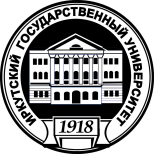 МИНИСТЕРСТВО ОБРАЗОВАНИЯ И НАУКИ РОССИЙСКОЙ ФЕДЕРАЦИИфедеральное государственное бюджетное образовательное учреждение высшего профессионального образования «ИРКУТСКИЙ ГОСУДАРСТВЕННЫЙ  УНИВЕРСИТЕТ»ФГБОУ ВПО «ИГУ»Кафедра __________________________________________________________________Рабочая программа дисциплины (модуля)Наименование дисциплины (модуля)_________________________________________________________________________________________________________________________________________________________________________________________________(Индекс дисциплины по учебному плану, наименование дисциплины (модуля)).Направление подготовки ___________________________________________________(код, наименование направления подготовки)Направленность (профиль) ________________________________________________________________________________(наименование профиля)Квалификация (степень) выпускника – БАКАЛАВРФорма обучения _________________________________________________(очная, очно-заочная, заочная)Иркутск   201__г.Содержание1. Цели и задачи дисциплины (модуля): _______________________________________ _____________________________________________________________________________2. Место дисциплины  в структуре ОПОП: __________________________________________________________________________(указывается цикл, к которому относится дисциплина (модуль); формулируются требования к входным знаниям, умениям и компетенциям студента, необходимым для ее изучения; определяются дисциплины, для которых данная дисциплина является предшествующей)3. Требования к результатам освоения дисциплины (модуля):Процесс изучения дисциплины (модуля) направлен на формирование следующих компетенций:__________________________________________________________________________________________________________________________________________________________ (указываются в  соответствии с ФГОС). Кроме того, можно включать дополнительные компетенции)В результате изучения дисциплины студент должен:Знать: _____________________________________________________________________Уметь: ____________________________________________________________________Владеть:____________________________________________________________________4. Объем дисциплины (модуля) и виды учебной работы (разделяется по формам обучения)Примечание:  В соответствии с п.п. 52, 53 Приказа Министерства образования и науки Российской Федерации (Минобрнауки России) от 19 декабря 2013 г. N 1367 «Об утверждении Порядка организации и осуществления образовательной деятельности по образовательным программам высшего образования – программам бакалавриата, программам специалитета, программам магистратуры» учебные занятия по образовательным программам проводятся в форме контактной работы обучающихся с преподавателем и в форме самостоятельной работы обучающихся. По образовательным программам могут проводиться учебные занятия следующих видов, включая учебные занятия, направленные на проведение текущего контроля успеваемости: лекции и иные учебные занятия, предусматривающие преимущественную передачу учебной информации преподавателем обучающимся (далее – занятия лекционного типа); семинары, практические занятия, практикумы, лабораторные работы, коллоквиумы и иные аналогичные занятия (далее вместе – занятия семинарского типа); курсовое проектирование (выполнение курсовых работ) по одной или нескольким дисциплинам (модулям); групповые консультации; индивидуальные консультации и иные учебные занятия, предусматривающие индивидуальную работу преподавателя с обучающимся (в том числе руководство практикой); самостоятельная работа обучающихся.Организация может проводить учебные занятия иных видов.Другие виды самостоятельной работы могут включать написание эссе, аннотаций, докладов и т.п., а также подготовки к экзаменам и зачетам.5. Содержание дисциплины (модуля)5.1. Содержание разделов и тем дисциплины (модуля). Все разделы и темы нумеруютсяСодержание указывается в дидактических единицах, которые должны быть утверждены решением кафедры.5.2 Разделы дисциплины и междисциплинарные связи с обеспечиваемыми (последующими) дисциплинами5.3. Разделы и темы дисциплин (модулей) и виды занятий6. Перечень семинарских, практических занятий и лабораторных работ6.1. План самостоятельной работы студентов          6.2. Методические указания по организации самостоятельной работы студентов      (Описывается организация каждого вида самостоятельной работы студентов, используемого при изучении данной дисциплины).7. Примерная тематика курсовых работ (проектов) (при наличии) ____________________________________________________________________________________________8. Учебно-методическое и информационное обеспечение дисциплины (модуля):а) основная литература (указывается литература, изданная за последние пять лет)____________________________________________________________________________________________________________________________________________________б) дополнительная литература ______________________________________________________________________________________________________________________________в) программное обеспечение _______________________________________________________________________________________________________________________________г) базы данных, информационно-справочные и поисковые системы_______________________________________________________________________________________________(перечень ресурсов информационно-телекоммуникационной сети "Интернет" (далее - сеть "Интернет"), необходимых для освоения дисциплины (модуля))9. Материально-техническое обеспечение дисциплины (модуля): ____________________________________________________________________________10. Образовательные технологии:(Указываются образовательные технологии, используемые при реализации различных видов учебной работы.В соответствии с требованиями ФГОС по направлению подготовки реализация компетентностного подхода должна предусматривать широкое использование в учебном процессе активных и интерактивных форм проведения занятий (компьютерных симуляций, деловых и ролевых игр, разбор конкретных ситуаций, психологические и иные тренинги) в сочетании с внеаудиторной работой с целью формирования и развития профессиональных навыков обучающихся. В рамках учебных курсов должны быть предусмотрены встречи с представителями российских и зарубежных компаний, государственных и общественных организаций, мастер-классы экспертов и специалистов.Удельный вес занятий, проводимых в интерактивных формах, определяется главной целью (миссией) программы, особенностью контингента обучающихся и содержанием конкретных дисциплин (определяется  требованиями ФГОС с учетом специфики ОПОП). Занятия лекционного типа для соответствующих групп студентов определяется соответствующим рабочим учебным планом в соответствии с требованиями ФГОС).11. Оценочные средства (ОС):11.1. Оценочные средства для входного контроля (могут быть в виде тестов с закрытыми или открытыми вопросами).11.2. Оценочные  средства  текущего  контроля формируются в соответствии с ЛНА университета (могут быть в виде тестов, ситуационных задач,  деловых и ролевых игр, диспутов, тренингов и др. Назначение оценочных средств  ТК – выявить сформированность компетенций – указать каких конкретно).(Указываются темы эссе, рефератов и др. Приводятся контрольные вопросы и задания для проведения текущего контроля и промежуточной аттестации по итогам освоения дисциплины, а также для контроля самостоятельной работы студента по отдельным разделам дисциплины).11.3. Оценочные средства для промежуточной аттестации (в форме экзамена или зачета).ВНИМАНИЕ РАЗРАБОТЧИКОВ: данный текст не печатать в рабочей программе: ОС этого типа должны выявлять степень освоения теоретических знаний как базу для формирования  компетенций, умения их применять в ситуациях, моделирующих профессиональную деятельность, а также сформированность заявленных в п.3 компетенций.Данный раздел программы может быть представлен следующим образом:Материалы для проведения текущего и промежуточного контроля знаний студентов:Демонстрационный вариант контрольной работы №1 (№2, №3)Демонстрационный вариант теста №1 (№2, №3)Вопросы для собеседования №1 (№2, №3)Вопросы для коллоквиума №1 (№2, №3)Темы рефератов и др.Темы курсовых работ (проектов)Вопросы и задания к зачетуПримерный перечень вопросов и заданий к экзаменуРазработчики: 	___________________       __________________       _____________________   (подпись)                                 (занимаемая должность)                (инициалы, фамилия)___________________        _________________         _____________________    (подпись)                                (занимаемая должность)                (инициалы, фамилия)Программа рассмотрена на заседании кафедры____________________________________(наименование) «___» ______201__г. Протокол № ____ Зав. кафедрой_____________________Настоящая программа не может быть воспроизведена ни в какой форме без предварительного письменного разрешения кафедры-разработчика программы.Утверждаю ________________________________“____”______________201__ г.Согласовано с  УМК факультета (института) _____________________________________Протокол  №__от «___»___________20__г.Председатель _____________________Рекомендовано кафедрой:Протокол № ____ От  «___»  _______________________20__г.Зав. кафедрой _________________________(ФИО)стр.Цели и задачи дисциплины (модуля)Место дисциплины (модуля) в структуре ОПОП.Требования  к результатам освоения дисциплины (модуля)Объем дисциплины (модуля) и виды учебной работыСодержание дисциплины (модуля)5.1 Содержание разделов и тем дисциплины (модуля) 5.2 Разделы дисциплины (модуля) и междисциплинарные связи с обеспечиваемыми (последующими) дисциплинами (модулями)5.3 Разделы и темы дисциплин (модулей) и виды занятийПеречень семинарских, практических занятий, лабораторных работ, план самостоятельной работы студентов, методические указания по организации самостоятельной работы студентовПримерная тематика курсовых работ (проектов) (при наличии)Учебно-методическое и информационное обеспечение дисциплины (модуля):а) основная литература;б) дополнительная литература;в) программное обеспечение;г) базы данных, поисково-справочные и информационные системыМатериально-техническое обеспечение дисциплины (модуля) Образовательные технологии Оценочные средства (ОС)Вид учебной работыВсего часов / зачетных единицСеместрыСеместрыСеместрыСеместрыВид учебной работыВсего часов / зачетных единицАудиторные занятия (всего)В том числе:-----ЛекцииПрактические занятия (ПЗ)Семинары (С)Лабораторные работы (ЛР)Самостоятельная работа  (всего)В том числе:-----Курсовой проект (работа)Расчетно-графические работыРеферат (при наличии)Другие виды самостоятельной работыВид промежуточной аттестации (зачет, экзамен)Контактная работа (всего)Общая трудоемкость                                  часы                                                        зачетные единицыОбщая трудоемкость                                  часы                                                        зачетные единицы№ п/пНаименование обеспечиваемых  (последующих) дисциплин№№ разделов и тем  данной дисциплины, необходимых для изучения обеспечиваемых (последующих) дисциплин                    (вписываются разработчиком)№№ разделов и тем  данной дисциплины, необходимых для изучения обеспечиваемых (последующих) дисциплин                    (вписываются разработчиком)№№ разделов и тем  данной дисциплины, необходимых для изучения обеспечиваемых (последующих) дисциплин                    (вписываются разработчиком)№№ разделов и тем  данной дисциплины, необходимых для изучения обеспечиваемых (последующих) дисциплин                    (вписываются разработчиком)№№ разделов и тем  данной дисциплины, необходимых для изучения обеспечиваемых (последующих) дисциплин                    (вписываются разработчиком)№№ разделов и тем  данной дисциплины, необходимых для изучения обеспечиваемых (последующих) дисциплин                    (вписываются разработчиком)№№ разделов и тем  данной дисциплины, необходимых для изучения обеспечиваемых (последующих) дисциплин                    (вписываются разработчиком)№№ разделов и тем  данной дисциплины, необходимых для изучения обеспечиваемых (последующих) дисциплин                    (вписываются разработчиком)№№ разделов и тем  данной дисциплины, необходимых для изучения обеспечиваемых (последующих) дисциплин                    (вписываются разработчиком)1.2.…№ п/пНаименование разделаНаименование темыВиды занятий в часахВиды занятий в часахВиды занятий в часахВиды занятий в часахВиды занятий в часахВиды занятий в часах№ п/пНаименование разделаНаименование темыЛекц.Практ.зан.СеминЛаб.зан.СРСВсего1.2.3.….№ п/п№ раздела  и темы дисциплины (модуля)Наименование семинаров, практических и  лабораторных работТрудоемкость(час.)Оценочные средстваФормируемые компетенции1234561.2.3.…№нед.ТемаВид самостоятельной работыЗаданиеРекомендуемая литератураКоличество часов№п\пВид контроляКонтролируемые темы (разделы)Компетенции, компоненты которых контролируются